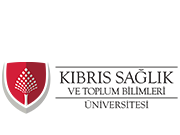 Kıbrıs Sağlık ve Toplum Bilimleri ÜniversitesiEtik İzni İçin Başvuru FormuAçık İsim ve İmzaEmail : Telefon : İletişim Adresi : 1. Araştırmanın Başlığı1. Araştırmanın Başlığı1. Araştırmanın Başlığı1. Araştırmanın Başlığı2.  BaşvuranNotlar: Açık isminizi aşağıya yazdığınız takdirde, bu formu imzalamış kabul edilirsiniz. 2.  BaşvuranNotlar: Açık isminizi aşağıya yazdığınız takdirde, bu formu imzalamış kabul edilirsiniz. 2.  BaşvuranNotlar: Açık isminizi aşağıya yazdığınız takdirde, bu formu imzalamış kabul edilirsiniz. 2.  BaşvuranNotlar: Açık isminizi aşağıya yazdığınız takdirde, bu formu imzalamış kabul edilirsiniz. Açık İsim ve İmzaAçık İsim ve İmzaEnstitüEnstitüBölümBölümE-posta adresi ve telefon numarasıE-posta adresi ve telefon numarası3.  Araştırma EkibiNotlar: Eğer çalışmada yer alacak başka araştırmacılar varsa (tez danışmanları dahil), isimleri, unvanları, hangi kuruma bağlı oldukları, e-posta adresleri ve araştırmadaki rolleri belirtilmelidir. Aşağıda açık isimleri listelenen araştırmacılar formu imzalamış kabul edilirler. Lütfen ilgili tüm araştırmacıların bilgilerini aşağıya sıra ekleyerek belirtiniz.3.  Araştırma EkibiNotlar: Eğer çalışmada yer alacak başka araştırmacılar varsa (tez danışmanları dahil), isimleri, unvanları, hangi kuruma bağlı oldukları, e-posta adresleri ve araştırmadaki rolleri belirtilmelidir. Aşağıda açık isimleri listelenen araştırmacılar formu imzalamış kabul edilirler. Lütfen ilgili tüm araştırmacıların bilgilerini aşağıya sıra ekleyerek belirtiniz.3.  Araştırma EkibiNotlar: Eğer çalışmada yer alacak başka araştırmacılar varsa (tez danışmanları dahil), isimleri, unvanları, hangi kuruma bağlı oldukları, e-posta adresleri ve araştırmadaki rolleri belirtilmelidir. Aşağıda açık isimleri listelenen araştırmacılar formu imzalamış kabul edilirler. Lütfen ilgili tüm araştırmacıların bilgilerini aşağıya sıra ekleyerek belirtiniz.3.  Araştırma EkibiNotlar: Eğer çalışmada yer alacak başka araştırmacılar varsa (tez danışmanları dahil), isimleri, unvanları, hangi kuruma bağlı oldukları, e-posta adresleri ve araştırmadaki rolleri belirtilmelidir. Aşağıda açık isimleri listelenen araştırmacılar formu imzalamış kabul edilirler. Lütfen ilgili tüm araştırmacıların bilgilerini aşağıya sıra ekleyerek belirtiniz.Açık İsim, Kurum ve İmza: Araştırmadaki Rolü:Email:4.  Maddi Teşvik Veren Kurumla İlgili BilgilerNotlar: Eğer araştırmanız teşvik almışsa, teşviki veren kurumun bilgilerini yazınız.4.  Maddi Teşvik Veren Kurumla İlgili BilgilerNotlar: Eğer araştırmanız teşvik almışsa, teşviki veren kurumun bilgilerini yazınız.4.  Maddi Teşvik Veren Kurumla İlgili BilgilerNotlar: Eğer araştırmanız teşvik almışsa, teşviki veren kurumun bilgilerini yazınız.4.  Maddi Teşvik Veren Kurumla İlgili BilgilerNotlar: Eğer araştırmanız teşvik almışsa, teşviki veren kurumun bilgilerini yazınız.Teşviki veren kurumun ismiTeşviki veren kurumun ismiTeşviki veren kurumun ismiİrtibat kişisiİrtibat kişisiİrtibat kişisiE-posta adresi ve telefon numarasıE-posta adresi ve telefon numarasıE-posta adresi ve telefon numarası5. Önerilen Araştırmanın Tarihleri5. Önerilen Araştırmanın Tarihleri5. Önerilen Araştırmanın Tarihleri5. Önerilen Araştırmanın TarihleriBaşlangıç TarihiBaşlangıç TarihiBitiş TarihiBitiş Tarihi6. Araştırmanızın amacını kısaca anlatınız.6. Araştırmanızın amacını kısaca anlatınız.6. Araştırmanızın amacını kısaca anlatınız.6. Araştırmanızın amacını kısaca anlatınız.7. Veri toplama sürecinde izlenecek olan yöntem ve prosedürleri kısaca anlatınız. Lütfen burada detaylandırdığınız yöntemlerle ilgili gereken materyalleri/dokümanları başvurunuza ekleyiniz (örneğin görüşme soruları, aydınlatılmış onam ve bilgi formları).7. Veri toplama sürecinde izlenecek olan yöntem ve prosedürleri kısaca anlatınız. Lütfen burada detaylandırdığınız yöntemlerle ilgili gereken materyalleri/dokümanları başvurunuza ekleyiniz (örneğin görüşme soruları, aydınlatılmış onam ve bilgi formları).7. Veri toplama sürecinde izlenecek olan yöntem ve prosedürleri kısaca anlatınız. Lütfen burada detaylandırdığınız yöntemlerle ilgili gereken materyalleri/dokümanları başvurunuza ekleyiniz (örneğin görüşme soruları, aydınlatılmış onam ve bilgi formları).7. Veri toplama sürecinde izlenecek olan yöntem ve prosedürleri kısaca anlatınız. Lütfen burada detaylandırdığınız yöntemlerle ilgili gereken materyalleri/dokümanları başvurunuza ekleyiniz (örneğin görüşme soruları, aydınlatılmış onam ve bilgi formları).8. Savunmasız/zayıf gruplardan (örneğin tutuklular, reşit olmayan kişiler, sosyoekonomik olarak dezavantajlı olan kişiler vs.) veri toplamayı planlıyor musunuz? Eğer planlıyorsanız, bu gruplara nasıl ulaşacağınızı ve araştırma süresince haklarını nasıl koruyacağınızı anlatınız.9. Araştırmanız yanıltma tekniğini gerektirmekte midir? Eğer öyleyse, bunun nedenlerini açıkça belirtiniz ve yapacağınız bilgilendirme sürecinin detaylarını anlatınız. Eğer katılımcılardan bilgi saklanacaksa, tam bilgilerin ne zaman ve nasıl verileceğini anlatınız.10. Katılımcılar üzerinde oluşabilecek herhangi psikolojik veya fiziksel zarar öngörüyor musunuz? Eğer görüyorsanız, bu zararı nasıl en aza indirmeyi ya da ortadan kaldırmayı planlıyorsunuz?11. Verileri nerede ve ne kadar uzun bir süre ile saklamayı planlıyorsunuz? Kişisel bilgilerin başka kişiler tarafından ele geçirilmemesi için hangi önlemleri alacağınzı anlatınız.Notlar: Lütfen katılımcıların bilgilerini araştırma süreci ve sonrasında nasıl güvenilir ve anonim olarak saklayacağınızı anlatınız.Önemli Not: Lütfen gereken veri toplama materyallerini (Sorular Listesi, Katılımcı Bilgilendirme Formları, Aydınlatılmış Onam Formları vs.) başvurunuza ekleyiniz ve dokümanı TEK BİR PDF dosyası olarak kaydettikten sonra ilgili e-posta adresine gönderiniz.